ECF CFRAgence de Montauban  620, route d'Albefeuille Lagarde82000 Montauban Tél. : 05 63 91 47 65 Email : ch.puyol@ecf82.fr  N° déclaration d’activité : 73820015682SIRET : 394418800Moyens humains et matérielsMoyens humains :12 formateurs/testeurs (expérience transport, logistique et sécurité)9 salariés occupant des fonctions administratives et d’accompagnement des stagiaires, des personnes en situation de handicap et des entreprises.Moyens matériels :Parc poids lourds : 5 porteurs de catégorie C, 1ensembles de catégorie CE, 1 autocar de catégorie D,Parc CACES® : 9 chariots élévateurs et engins de manutention.Parc de véhicules légers composé de voitures équipées de doubles commandes.Matériels multimédias :8 ordinateurs connectés peuvent être mis à disposition des stagiaires et 6 à disposition des formateurs.1 vidéoprojecteur par salle de formation.Locaux et infrastructuresSalles :Un bureau réservé à l'entretien et à l'accueil individuel.6 salles de formation dont les surfaces sont comprises entre 20 et 35 m2, dont les capacités d'accueil sont comprises entre 10 et 20 stagiaires et chacune pouvant être équipée en informatique, si besoin pour la nécessité du cours.Aire(s) d'évolution :1 aires d'évolution logistique et 1 couverte.1 aire d'évolution travaux publics.2 pistes d'évolution poids lourds.Piste(s) accessible(s) aux personnes à mobilité réduite.Accueil des stagiairesUn parking gratuit est disponible sur place et comprend une place de parking réservée aux personnes en situation de handicap.Accueil du public du 8h:12h - 13h30:18h84 stagiaires peuvent être accueillis simultanément dans nos locaux chaque jour.Le centre est accessible aux personnes à mobilité réduite.Référent Handicap : MR SAMBI MATABIS Tel 05 63 91 47 65 / mail referent.formation@ecf82.frHébergement et RestaurationHébergement :Possibilité d'hébergement à proximité, Ibis budget Montauban Centre, 30 Rue Léon Cladel, 82000 Montauban, situé à moins de 8 minutes en voiture du centre de formation.Restauration :Possibilité de restauration à proximité, Le Marignan, Place Lalaque, 82 000 MONTAUBAN  , situé à moins de 20 minutes à pied du centre de formation.Pause :Le centre de formation est équipé d’un distributeur de boissons chaudes, de boissons froides et de collations diverses.Un micro‐onde peut être mis à la disposition des stagiaires.AccessibilitéMoyens d’accès :Le centre de formation est desservi par Ligne ALe centre de formation est situé à 5 minutes du centre de la ville principale la plus proche de Montauban .Qualité ‐ Certification :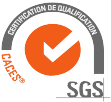 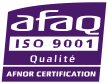 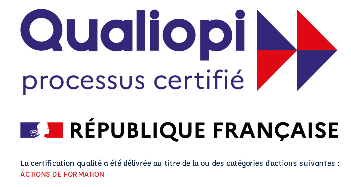 Ce centre de formation est certifié QualiopiCe centre de formation est certifié ISO 9001. Certifié testeur CACES®Modalités d’accompagnement du public en situation de handicap :Les personnes en situation de handicap peuvent avoir des besoins spécifiques à la formation n’hésitez pas à nous contacter pour en discuter. Une analyse de vos besoins spécifiques sera réalisée. Nous vous invitons à nous faire parvenir toute demande d’aménagement ou de compensation lors de votre inscription. Nous vous mettrons en relation avec notre réseau d’acteurs du champ du handicap MR SAMBI MATABIS Tel 05 63 91 47 65 / mail referent.formation@ecf82.frVos Contacts LocauxContact commercial					Contact administratifEmmanuel FIANT						Valérie EMERITe.fiant@ecf82.fr						v.emerit@ecf82.fr05 63 91 47 65						05 63 91 47 65			